Sporthal De BarlokeSportvloer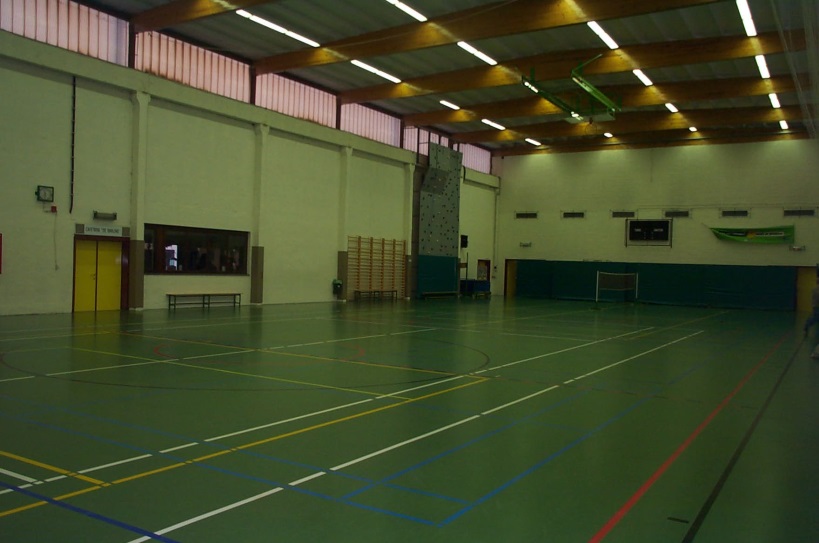 Adres: 			Slijpesteenweg 28, 8432 LeffingeTel:	059 31 99 50
maandag t.e.m. donderdag:	8u30 - 12u en 13u - 16u30
vrijdag:				8u30 - 12u en 13u - 16uAfmetingen zaal:	50m x 18,5m = 925m²Hoogte zaal: 		9m50Belijning zaal:Materiaal:		ballen: volleybal, basketbal, zaalvoetbal, handbal.tafeltennistafels (4), tafeltennisbatjes en –ballen, badmintonrackets en –shuttles.	Muziekinstallatie:	cd/usb, micro met kabel. (enkel beschikbaar op de sportvloer)Kleedkamers 		met douches: 4			scheidsrechterlokaal met douches: 2 Tribune:		verrolbaar, 18 plaatsenCafetaria:		concessionaris: Yssei Ornelis – 0479 22 58 21RecreatiefCompetitieBadminton (7)6 = enkel- + dubbelspel1 = enkelspel	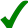 Volleybal (2)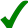 Basketbal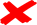 TennisGeen nettenGeen nettenZaal-/minivoetbal 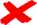 Handbal Klimmuur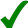 